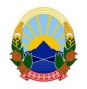 		И.бр.946/2021ЈАВНА ОБЈАВА(врз основа на член 48 од Законот за извршување)Извршителот Николина Иванова постапувајќи по барањето за извршување од доверителот Борис Топаловски од Битола со живеалиште на ул.Козара бр.22в, против должниците Друштво за производство, трговија и услуги Славица Стојчевска ЛУКА ЕКСПРЕС увоз извоз ДООЕЛ Битола со седиште во Битола на ул.Македонска фаланга бр.35-а, со ЕМБС 6131492, Пеце Стојчевски од Битола со живеалиште на ул. Димитрие Туцовиќ бр.77, заради спроведување на извршување во вреднос од 6.111.706,00 денари, на ден 07.12.2021 година, гиПОВИКУВАДолжниците Друштво за производство, трговија и услуги Славица Стојчевска ЛУКА ЕКСПРЕС увоз извоз ДООЕЛ Битола и Пеце Стојчевски од Битола да се јават во канцеларијата на извршителот на Бул. 1ви Мај 96-1/1 Битола, заради доставување на Налог за извршување солгасно член 210 ст.1 од ЗИ, И.бр.946/21 од 02.12.2021 година, Налог за забрана на побарување од должников должник согласно член 119 став 1 од ЗИ, И.бр.946/21 од 03.12.2021 година и Налог за пренос на побарување од должников должник за наплата согласно член 133 од ЗИ, И.бр.946/21 од 03.12.2021 ВО РОК ОД 1 (еден) ДЕН, сметано од денот на објавувањето на ова јавно повикување во јавното гласило. СЕ ПРЕДУПРЕДУВААТ должниците дека ваквиот начин на доставување се смета за уредна достава и дека за негативните последици кои можат да настанат ги сноси самата странка. 	Оваа објава се врши со еднократна објава во Нова македонија и на веб страницата на Комората на извршители на РСМ.ИЗВРШИТЕЛ 								         Николина Иванова